IALT hunt for 2D shapes.Shape:Tally:Number:square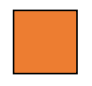 circle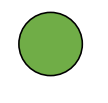 rectangle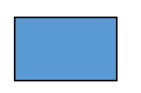 triangle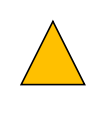 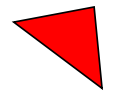 